5º ANO 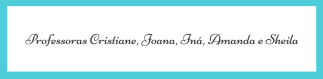 ATIVIDADES PARA 26 A 30 DE JULHO DE 2021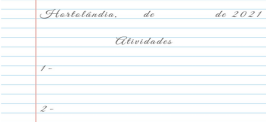 Atividade para segunda-feira (26 de julho) Língua Portuguesa - Em seu caderno crie uma crônica com a mesma temática da que você leu no livro, ou seja, falando sobre o mesmo assunto: empatia, afetividade, gentileza, diversidade. LEMBRE-SE DAS CARACTERÍSTICAS DO GÊNERO CRÔNICA. Atividade para terça-feira (27 de julho) 1. Analise o gráfico que mostra alguns dos países mais populosos do mundo.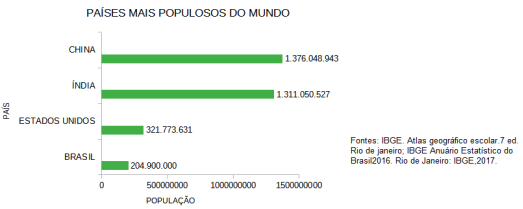 Com base nos dados apresentados no gráfico, responda se a frase é verdadeira (V) ou falsa (F): a) A China é o país que possui a maior população do mundo, seguido pela Indonésia. (      ) b) A população do Brasil é maior do que a população dos Estados Unidos.  (    )c) A diferença entre a população dos Estados Unidos e a população do Brasil é de 116.873.631. (    )d) Se somarmos a população dos Estados Unidos e Indonésia teríamos uma população maior do que a população da Índia.  (   )e) O gráfico acima fala a respeito dos países com a maior extensão territorial no mundo. (   )2. Observe os gráficos abaixo. Eles mostram a distribuição da população brasileira no território nacional.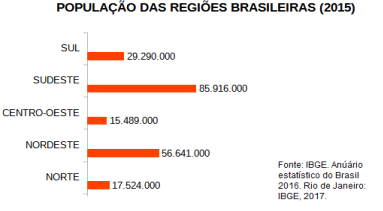 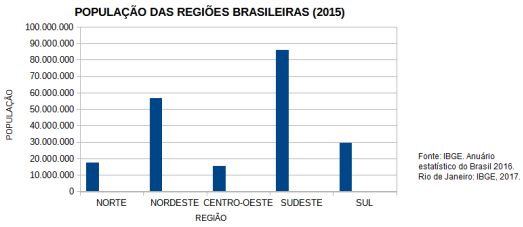 Após analisar os dois gráficos acima, responda no caderno: a) Explique as semelhanças e as diferenças entre os dois gráficos. b) Escreva um texto comentando os dados apresentados nos gráficos. c) Faça uma pesquisa na internet (levantamento de dados) e construa um gráfico para demonstrar o resultado da sua pesquisa. Obs. Não copie um gráfico da internet, construa o seu!DIA DA SEMANAROTINA DIÁRIA DESCRIÇÃO DAS ATIVIDADESSegunda-feira Data: 26/07Leitura diária: https://www.youtube.com/watch?v=SrNZVZxzFuY- Simpatia x Empatia Atividades: Livro Ápis Língua Portuguesa nas páginas 70 e 71, leia a crônica “Uma lição inesperada” , que trata sobre empatia também , e no seu caderno ,crie uma crônica com o tema parecido. Educação Física: Hora de fazer exercícios. Dá uma olhadinha no blog o que o professor preparou para você. https://portaleducacao.hortolandia.sp.gov.br/index.php/ed-fisicaTerça-feira Data: 27/07Leitura diária: A Ponte: https://www.youtube.com/watch?v=nN_jDUyflRU Atividades: As atividades de hoje têm como objetivo que você interprete as informações apresentadas em gráficos. Vá para a atividade na data de hoje, leia atentamente e responda no caderno. Inglês: Hoje é dia de aprender uma nova língua: vamos estudar Inglês! https://portaleducacao.hortolandia.sp.gov.br/index.php/inglesQuarta-feira Data: 28/07Leitura diária: A felicidade das Borboletas https://5ca0e999-de9a-47e0-9b77-7e3eeab0592c.usrfiles.com/ugd/5ca0e9_7f73c7f0 f3da4ec088655cab77a192db.pdf Atividades: Livro Buriti História páginas 44 e 45, leia o texto “Os primeiros núcleos populacionais” na página 44 e responda as questões da página 45.Quinta-feira Data: 29/07 Sexta-feir a Data: 30/07Leitura diária: “O gato do mato e o cachorro do morro” (Autora: Ana Maria Machado) https://drive.google.com/file/d/1k1hStospy0Z-LwFxzZcPJadzUX-f9EsM/view?usp=sh aring Atividades: Livro Buriti mais Ciências (páginas 68 até 70). Nestas atividades vamos ver um pouco mais sobre o ciclo da água, o papel da sociedade e os impactos que a humanidade causa neste processo. Leiam os textos, observem as imagens com atenção e respondam as atividades. Artes: Hoje é dia de fazer ARTE... https://portaleducacao.hortolandia.sp.gov.br/index.php/artes Leitura diária: https://www.youtube.com/watch?v=-Piq3DPdgao- Densidade Demográfica Atividade: No livro Buritis Mais de Geografia, faça as páginas 10 e 11 . Depois em seu caderno, copie a tabela da página 10 que fala sobre a população do Brasil e suas 5 cinco regiões. Bom final de semana!